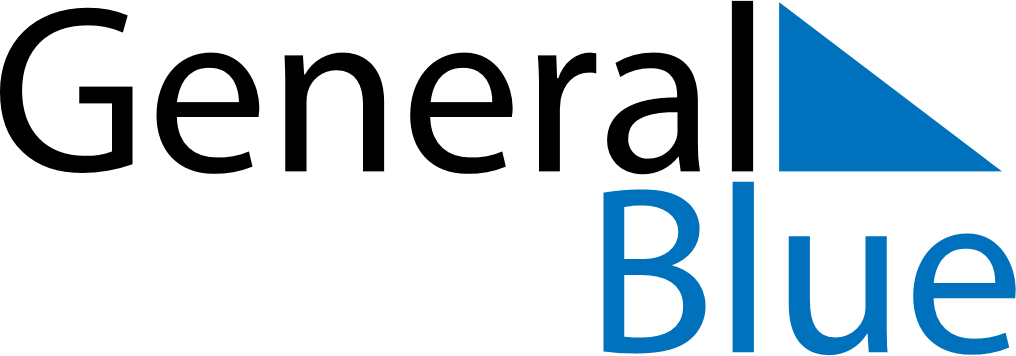 Weekly Meal Tracker July 11, 2021 - July 17, 2021Weekly Meal Tracker July 11, 2021 - July 17, 2021Weekly Meal Tracker July 11, 2021 - July 17, 2021Weekly Meal Tracker July 11, 2021 - July 17, 2021Weekly Meal Tracker July 11, 2021 - July 17, 2021Weekly Meal Tracker July 11, 2021 - July 17, 2021SundayJul 11MondayJul 12MondayJul 12TuesdayJul 13WednesdayJul 14ThursdayJul 15FridayJul 16SaturdayJul 17BreakfastLunchDinner